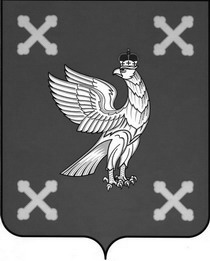 Управление образования администрации Шуйского муниципального районаПРИКАЗот   31.01.2023               № 29О проведении муниципального конкурса агитбригадотрядов юных инспекторов дорожного движения образовательных учреждений «Светофор»           В соответствии с планом работы Управления образования администрации Шуйского муниципального района и в целях профилактики детского дорожно-транспортного травматизма приказываю:Провести 18 февраля 2023 года муниципальный конкурс агитбригад отрядов юных инспекторов дорожного движения «Светофор».Утвердить Положение о проведении муниципального конкурса агитбригад отрядов юных инспекторов дорожного движения «Светофор» (прилагается).Руководителям образовательных учреждений организовать участие образовательных учреждений в конкурсе.Контроль за исполнением данного приказа возложить на главного специалиста отдела общего, дополнительного образования и воспитания Управления образования Скворцову Е.Н.           Начальник Управления образования администрации  Шуйского            муниципального района                                             Е.А.ЛуковкинаПОЛОЖЕНИЕо муниципальном конкурсе агитбригадотрядов ЮИД образовательных учреждений   «Светофор»Общие положения1.1 Настоящее положение определяет порядок проведения муниципального конкурса юных инспекторов движения «Светофор» (далее – Конкурс). Конкурс является командным первенством среди отрядов ЮИД образовательных учреждений Шуйского муниципального района.Цели  и задачи Конкурса- закрепление обучающимися знаний правил дорожного движения,- содействие школе во всестороннем развитии учащихся,- привлечение школьников в отряды юных инспекторов движения, к участию в пропаганде правил безопасного поведения с помощью театрализованных представлений,-совершенствование работы по профилактике детского дорожно-транспортного травматизма.Организаторы Конкурса          3.1. Конкурс агитбригад «Светофор» отрядов ЮИД проводится Управлением образования администрации Шуйского муниципального района, МАУДО «Центр творчества», ОГИБДД МО МВД России «Шуйский».Участники Конкурса4.1.  К участию в конкурсе допускаются команды ЮИД образовательных учреждений Шуйского муниципального района в составе 4 человек.4.2. Требования для участников конкурса – парадная форма юных инспекторов движения (форма должна соответствовать направлениям деятельности отрядов ЮИД, не допускается использование форменной одежды сотрудников Министерства внутренних дел Российской Федерации, а также фурнитуры: погон, шевронов, эмблемы и кокарды).  	4.3. Требования к выступлению для общеобразовательных учреждений:Выступление в конкурсе проводится командой участников с использованием средств художественной самодеятельности по собственному сценарию в любой малой сценической форме (инсценированная песня, литературный монтаж, поэтическая зарисовка, КВН, фрагмент урока и т.д.). Приветствуется использование дополнительной наглядной агитации, атрибутики и технического оснащения (в т.ч. мультимедийного оборудования и музыкального сопровождения).  Продолжительность выступления не более 3 (трех) минут. При превышении установленного времени назначаются штрафные баллы: до 10 секунд – 2 балла; до 30 секунд – 5 баллов; более 30 секунд – 10 баллов.4.4. Требования к выступлению для дошкольных образовательных учреждений:Для участия в конкурсе команда снимает видеоролик. Требования к видео: - Видеоролик должен быть посвящен указанной теме конкурса. - Формат записи AVI без сжатия, либо DVD-компрессия с параметрами сжатия не менее MPEG-2. - Продолжительность видеоролика не более 3 (трех) минут. 4.5. Работы, не соответствующие заявленным темам и требованиям, и ролики, которые были сняты ранее не оцениваются. Условия проведения Конкурса5.1. Тема конкурса: «50 лет Движению ЮИД».5.2.  На Конкурс команда представляет: - оформленный напечатанный сценарий, заявку на участие (Приложение 1), - план работы ЮИД на учебный год;- фотоотчет отряда ЮИД о деятельности за учебный год.Порядок и сроки проведения Конкурса. 6.1. Для дошкольных образовательных учреждений: 	- заочный этап – выслать видеоролики на почту centr.ddt@yandex.ru до 16.02.2023 г.	- очный этап – квест-игра «Дорогою безопасности». Начало в 9.30, место проведения: МАУДО «Центр творчества», актовый зал (Шуйский район, с. Китово, ул. Северная, д.3).	     Для общеобразовательных учреждений: 	- начало Конкурса в формате выступлений: 11.00, место проведения: МАУДО «Центр творчества», актовый зал (Шуйский район, с. Китово, ул. Северная, д.3).6.2. Конкурс оценивается по 10-балльной системе по следующим критериям:соответствие теме;творческая инициатива команды;оригинальное авторство;качество сценария (содержание текста);оригинальность подачи материала;композиционная завершенность;мастерство исполнения;полнота раскрытия темы;четкость и доходчивость изложения;эффект восприятия, связь с аудиторией, внешний вид и др. 6.3. Для проведения конкурса создается организационный комитет (Приложение 2), который осуществляет руководство ходом смотра-конкурса, подводит итоги смотра и награждает победителей. Приложение 1Заявкана участие в  муниципальном конкурсе агитбригадотрядов ЮИД «Светофор»Приложение 2С О С Т А Воргкомитета муниципального конкурса агитбригадотрядов ЮИД образовательных учреждений  «Светофор»Скворцова Е.Н. – главный специалист Управления образования администрации Шуйского муниципального района,Порошина Н. Н. – заместитель директора по учебно-воспитательной работе МАУДО «Центр творчества»,Лычева М.П. – представитель ОГИБДД МО МВД России «Шуйский».Приложениек приказу Управления образования администрации Шуйского муниципального района      от  31.01.2023  №  29Название отряда ЮИДФ.И.О. участников отрядаВозраст участниковФ.И.О. руководителя отрядаНаименование образовательного учреждения1. 2.3.4.